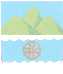 Самарская область Дума городского округа ОктябрьскШестого созываот 06 апреля 2018 года								                  № 239О внесении изменений в Решение Думы городского округа от 13.12.2017 года       № 212 «О бюджете городского округа Октябрьск Самарской области на 2018 год и плановый период 2019-2020 годов»	В соответствии с Бюджетным кодексом Российской Федерации,  Федеральным Законом от 06.10.2003 г. №131-ФЗ «Об общих принципах организации местного самоуправления в Российской Федерации»,Дума городского округа Октябрьск Самарской области  РЕШИЛА:Статья 1.Внести в решение Думы городского округа Октябрьск Самарской области от 13.12.2017 года № 212«О бюджете городского округа Октябрьск Самарской 
области на 2018 год и плановый период 2019-2020 годов» (газета «Октябрьское время» декабрь 2017, февраль 2018, март 2018) следующие изменения:	1.1.В статье 1:в части 1:	в абзаце 1 сумму «274980,5» заменить суммой «350169,4»;в абзаце 2 сумму «279866,4» заменить суммой «355055,3».1.2.В статье 2:сумму «2837,6» заменить суммой «5987,7».1.3.В статье 3:      в части 1:      в абзаце1 сумму «155310,0» заменить суммой «229596,5»;      в части 2:      в абзаце1 сумму «155310,0» заменить суммой «229596,5».      1.4. В статье 14:в части 1:в абзаце 1 сумму «119600,0» заменить суммой «120500,0»;1.5. Приложения № 4,6,9к Решению изложить в следующей редакции:      «Статья2.Контроль за исполнением настоящего Решения возложить на  постоянную комиссию Думы городского округа Октябрьск по бюджету, финансам, налогам, экономической и инвестиционной политике.Статья3.Настоящее Решение опубликовать в газете «Октябрьское время».Статья 4. Настоящее Решение вступает в силу со дня его опубликования.Глава городского округа Октябрьск Самарской области	А.В.ГожаяПредседатель Думы городского округаОктябрьск Самарской области                                                               В.В. Ревин	Р Е Ш Е Н И Е  